ชิ้นงานที่ 1 เรื่อง การอยู่ในสังคมพหุวัฒนธรรม		วันที่________เดือน_______________พ.ศ.___________	ชื่อ_____________________________เลขที่______ชั้น__________ตอนที่ 1	ให้นักเรียน สรุป  ข้อดี ของสังคมแบบพหุวัฒนธรรม  บันทึกลงในสมุดนักเรียน --------------------------ตอนที่ 2 ให้นักเรียน สรุป ข้อเสีย ของสังคมแบบพหุวัฒนธรรม  บันทึกลงในสมุดนักเรียน ..............................................วอย่างคำตอบ)ตัวอย่างเหตุการณ์ ที่ 1.2  เรื่องค่านิยมในเรื่องเพศในสังคมพหุวัฒนธรรม cถ้านักเรียนเป็นคู่รักคู่นี้จะวางตนในเรื่องเพศอย่างไร หรือควรปรึกษาใครให้เหมาะสม 					(ตัวอย่างคำตอบ ไม่ควรทำอะไรเกินเลย แต่ถ้ามีควรป้องกันให้ถูกวิธี ตั้งใจเรียนหนังสือ คอยให้คำแนะนำด้านการเรียน และปรึกษาพ่อแม่ ผู้ปกครองของทั้งสองฝ่ายเสมอ)				•	การคบหากับแฟนที่อายุน้อยมาก ๆ ควรปฏิบัติตนอย่างไร 				(ตัวอย่างคำตอบ ดูแลเอาใจใส่ซึ่งกันและกัน แนะนำแนวทางที่ถูกต้องเหมาะสม)				•	ค่านิยมของการมีเพศสัมพันธ์กับคนรัก แม้ว่าจะอายุน้อยมาก ๆ นั้นส่งผลอย่างไรต่อสังคม 				(ตัวอย่างคำตอบ อาจทำให้เกิดการตั้งครรภ์ไม่พร้อม เมื่อคลอดบุตรยังไม่พร้อมที่จะเลี้ยงดูบุตร หรือเกิดโรคติดต่อทางเพศสัมพันธ์ อาจทำให้ไม่สามารถใช้ชีวิตได้ตามปกติ)	1.	นักเรียนร่วมกันสนทนาเกี่ยวกับประสบการณ์ในการอยู่ร่วมกันกับผู้อื่นในสังคม โดยตอบคำถาม ดังนี้				• 	นักเรียนเคยปฏิบัติกิจกรรมร่วมกันกับผู้อื่นหรือไม่				(เคย)				• 	กิจกรรมที่นักเรียนปฏิบัติร่วมกันมีกิจกรรมอะไรบ้าง				(ตัวอย่างคำตอบ ติวหนังสือ เข้าค่ายพักแรม กีฬาสี)				• 	นักเรียนเคยมีปัญหากับผู้อื่นในขณะทำกิจกรรมร่วมกันหรือไม่				(เคย/ไม่เคย)				• 	นักเรียนเคยทะเลาะกับผู้อื่นหรือไม่				(เคย/ไม่เคย)				• 	ถ้าเคยเรื่องที่นักเรียนทะเลาะกันคืออะไร				(ตัวอย่างคำตอบ ความคิดเห็นไม่ตรงกัน)				• 	นักเรียนคิดว่าควรปฏิบัติอย่างไร เพื่อไม่ให้เกิดการทะเลาะกันดังกล่าว				(ตัวอย่างคำตอบ มีสติ มีเหตุผล รับฟังเหตุผลผู้อื่น คิดพิจารณาก่อนตัดสินใจ)			2. 	นักเรียนศึกษาความรู้และรวบรวมข้อมูลเกี่ยวกับการอยู่ในสังคมพหุวัฒนธรรม จากแหล่งการเรียนรู้ต่าง ๆ เช่น หนังสือเรียน อินเทอร์เน็ต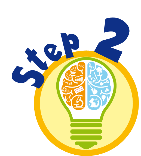 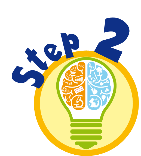 			3. 	นักเรียนร่วมกันวิเคราะห์และแสดงความคิดเห็นเกี่ยวกับการอยู่ในสังคมพหุวัฒนธรรม โดยตอบคำถาม ดังนี้				• 	นักเรียนจะแสดงให้เห็นถึงความเป็นพลโลกจากการทำงานร่วมกันกับเพื่อนอย่างไร 				(ตัวอย่างคำตอบ คิด พูด หรือกระทำในสิ่งที่เป็นประโยชน์ ไม่ยึดความคิดตนเองเป็นใหญ่)				• 	เมื่อต้องการหาข้อมูลเพื่อทำรายงาน จะทราบได้อย่างไรว่าข้อมูลนั้นเป็นจริงหรือเท็จ 					(ตัวอย่างคำตอบ ต้องรวบรวมข้อมูลจากแหล่งที่มาที่น่าเชื่อถือหลาย ๆ ที่)				• 	เมื่อเกิดปัญหาระหว่างทำงานกลุ่ม ควรปฏิบัติอย่างไร 				(ตัวอย่างคำตอบ ร่วมกันแสดงความคิดเห็น รับฟัง และเลือกปฏิบัติตามความคิดเห็นที่มีโอกาสสำเร็จรูปก่อน)				• 	เราควรปฏิบัติอย่างไรเพื่อไม่ให้ละเมิดสิทธิของผู้อื่นในขณะทำงานร่วมกัน 				(ตัวอย่างคำตอบ ศึกษากฎหมาย ป้องกันสิทธิของตนเอง และไม่ละเมิดสิทธิของผู้อื่น)